МУНИЦИПАЛЬНОЕ БЮДЖЕТНОЕ ДОШКОЛЬНОЕ ОБРАЗОВАТЕЛЬНОЕ УЧРЕЖДЕНИЕ «ДЕТСКИЙ САД КОМБИНИРОВАННОГО ВИДА № 37 «СОЛНЫШКО»ГОРОДСКОГО ОКРУГА БАЛАШИХА МУНИЦИПАЛЬНОЕ АВТОНОМНОЕ ДОШКОЛЬНОЕ ОБРАЗОВАТЕЛЬНОЕ УЧРЕЖДЕНИЕ «ДЕТСКИЙ САД КОМБИНИРОВАННОГО ВИДА № 50»ГОРОДСКОГО ОКРУГА БАЛАШИХА МУНИЦИПАЛЬНОЕ АВТОНОМНОЕ ДОШКОЛЬНОЕ ОБРАЗОВАТЕЛЬНОЕ УЧРЕЖДЕНИЕ  «ДЕТСКИЙ САД КОМБИНИРОВАННОГО ВИДА № 53 «ЛЕСНАЯ ПОЛЯНКА»ГОРОДСКОЙ ОКРУГ БАЛАШИХАМУНИЦИПАЛЬНОЕ ДОШКОЛЬНОЕ ОБРАЗОВАТЕЛЬНОЕ УЧРЕЖДЕНИЕ «ДЕТСКИЙ САД «ВИШЕНКА» ГОРОДСКОЙ ОКРУГ БРОННИЦЫМУНИЦИПАЛЬНОЕ ДОШКОЛЬНОЕ ОБРАЗОВАТЕЛЬНОЕ УЧРЕЖДЕНИЕ ДЕТСКИЙ САД № 5 «ЗВЕЗДОЧКА» ГОРОДСКОЙ ОКРУГ ВЛАСИХА МУНИЦИПАЛЬНОЕ ДОШКОЛЬНОЕ ОБРАЗОВАТЕЛЬНОЕ УЧРЕЖДЕНИЕ ДЕТСКИЙ САД КОМБИНИРОВАННОГО ВИДА № 18 «УЛЫБКА»ВОСКРЕСЕНСКИЙ МУНИЦИПАЛЬНЫЙ РАЙОНМУНИЦИПАЛЬНОЕ ДОШКОЛЬНОЕ ОБРАЗОВАТЕЛЬНОЕ УЧРЕЖДЕНИЕ ДЕТСКИЙ САД КОМБИНИРОВАННОГО ВИДА № 46 «НЕЗАБУДКА»ГОРОДСКОЙ ОКРУГ ДОМОДЕДОВОМУНИЦИПАЛЬНОЕ АВТОНОМНОЕ  ДОШКОЛЬНОЕ ОБРАЗОВАТЕЛЬНОЕ УЧРЕЖДЕНИЕ №16 «РЯБИНКА» ГОРОДСКОЙ ОКРУГ ДУБНА 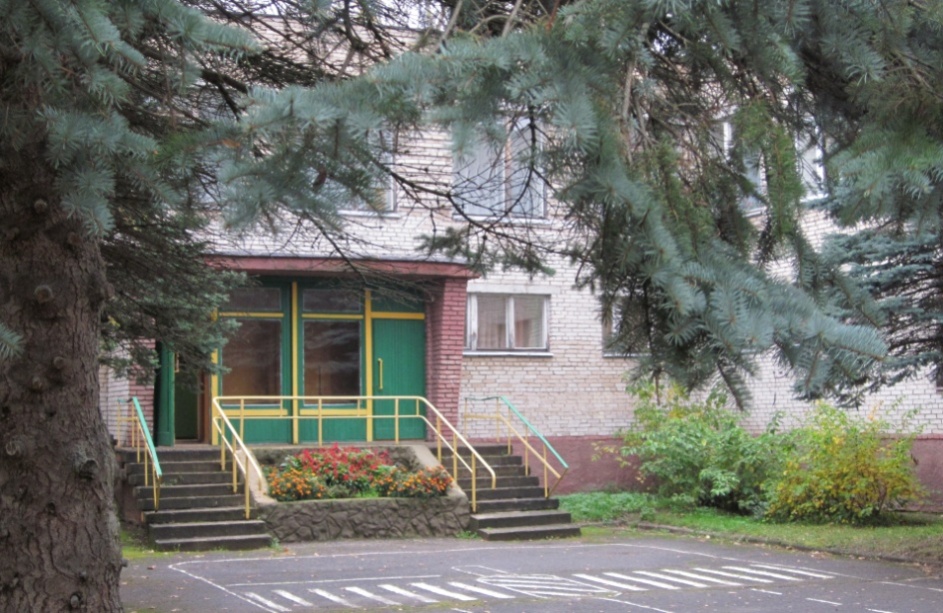 МУНИЦИПАЛЬНОЕ АВТОНОМНОЕ ДОШКОЛЬНОЕ ОБРАЗОВАТЕЛЬНОЕ УЧРЕЖДЕНИЕ № 23 «УЛЫБКА» ГОРОДСКОЙ ОКРУГ  ДУБНА МУНИЦИПАЛЬНОЕ ДОШКОЛЬНОЕ ОБРАЗОВАТЕЛЬНОЕ УЧРЕЖДЕНИЕ ДЕТСКИЙ САД КОМБИНИРОВАННОГО ВИДА № 28 «ЛЮБАВУШКА» ГОРОДСКОЙ ОКРУГ ЕГОРЬЕВСКМУНИЦИПАЛЬНОЕ АВТОНОМНОЕ ДОШКОЛЬНОЕ ОБРАЗОВАТЕЛЬНОЕ УЧРЕЖДЕНИЕ «ДЕТСКИЙ САД № 19 «ЗЁРНЫШКО»ГОРОДСКОЙ ОКРУГ ЗАРАЙСКМУНИЦИПАЛЬНОЕ БЮДЖЕТНОЕ ДОШКОЛЬНОЕ ОБРАЗОВАТЕЛЬНОЕ УЧРЕЖДЕНИЕ ДЕТСКИЙ САД КОМБИНИРОВАННОГО ВИДА №11 «ПЛАНЕТА ДЕТСТВА»ГОРОДСКОЙ ОКРУГ ИВАНТЕЕВКАМУНИЦИПАЛЬНОЕ ДОШКОЛЬНОЕ ОБРАЗОВАТЕЛЬНОЕ УЧРЕЖДЕНИЕ «ЦЕНТР ДЕТСТВА «ЖЕМЧУЖИНКА»ГОРОДСКОЙ ОКРУГ КЛИНМУНИЦИПАЛЬНОЕ БЮДЖЕТНОЕ ДОШКОЛЬНОЕ ОБРАЗОВАТЕЛЬНОЕ УЧРЕЖДЕНИЕ ОБЩЕРАЗВИВАЮЩЕГО ВИДА ДЕТСКИЙ САД № 50 «ГНЁЗДЫШКО» ГОРОДСКОЙ ОКРУГ КОЛОМЕНСКИЙМУНИЦИПАЛЬНОЕ БЮДЖЕТНОЕ ДОШКОЛЬНОЕ ОБРАЗОВАТЕЛЬНОЕ УЧРЕЖДЕНИЕ ДЕТСКИЙ САД № 15 «СВЕТЛЯЧОК»ГОРОДСКОЙ ОКРУГ КОЛОМЕНСКИЙ МУНИЦИПАЛЬНОЕ БЮДЖЕТНОЕ ДОШКОЛЬНОЕ ОБРАЗОВАТЕЛЬНОЕ УЧРЕЖДЕНИЕ «ДЕТСКИЙ САД ОБЩЕРАЗВИВАЮЩЕГО ВИДА № 4 «РОМАШКА»ГОРОДСКОЙ ОКРУГ КОРОЛЁВМУНИЦИПАЛЬНОЕ АВТОНОМНОЕ ДОШКОЛЬНОЕ ОБРАЗОВАТЕЛЬНОЕ УЧРЕЖДЕНИЕ «ДЕТСКИЙ САД КОМБИНИРОВАННОГО ВИДА № 37 «ЛУКОМОРЬЕ»ГОРОДСКОЙ ОКРУГ КОРОЛЁВМУНИЦИПАЛЬНОЕ БЮДЖЕТНОЕ ДОШКОЛЬНОЕ ОБРАЗОВАТЕЛЬНОЕ УЧРЕЖДЕНИЕ  «ДЕТСКИЙ САД КОМБИНИРОВАННОГО ВИДА № 46 « СОЛНЫШКО»ГОРОДСКОЙ ОКРУГ КОРОЛЁВМУНИЦИПАЛЬНОЕ БЮДЖЕТНОЕ ДОШКОЛЬНОЕ ОБРАЗОВАТЕЛЬНОЕ УЧРЕЖДЕНИЕДЕТСКИЙ САД КОМБИНИРОВАННОГО ВИДА «СВЕТЛЯЧОК»ГОРОДСКОЙ ОКРУГ КОТЕЛЬНИКИМУНИЦИПАЛЬНОЕ БЮДЖЕТНОЕ ДОШКОЛЬНОЕ ОБРАЗОВАТЕЛЬНОЕ УЧРЕЖДЕНИЕ ДЕТСКИЙ САД КОМБИНИРОВАННОГО ВИДА  № 1 «БЕРЕЗКА» ГОРОДСКОГО ОКРУГА КРАСНОАРМЕЙСКМУНИЦИПАЛЬНОЕ БЮДЖЕТНОЕ ДОШКОЛЬНОЕ ОБРАЗОВАТЕЛЬНОЕ УЧРЕЖДЕНИЕ ДЕТСКИЙ САД ОБЩЕРАЗВИАЮЩЕГО ВИДА № 2 «КОРАБЛИК» ГОРОДСКОЙ ОКРУГ КРАСНОАРМЕЙСК МУНИЦИПАЛЬНОЕ БЮДЖЕТНОЕ ДОШКОЛЬНОЕ ОБРАЗОВАТЕЛЬНОЕ УЧРЕЖДЕНИЕ  ДЕТСКИЙ САД № 24КРАСНОГОРСКИЙ МУНИЦИПАЛЬНЫЙ РАЙОНМУНИЦИПАЛЬНОЕ БЮДЖЕТНОЕ ДОШКОЛЬНОЕ ОБРАЗОВАТЕЛЬНОЕ УЧРЕЖДЕНИЕ – ДЕТСКИЙ САД № 9 «ДЮЙМОВОЧКА»ГОРОДСКОЙ ОКРУГ КРАСНОЗНАМЕНСК МУНИЦИПАЛЬНОЕ БЮДЖЕТНОЕ ДОШКОЛЬНОЕ ОБРАЗОВАТЕЛЬНОЕ УЧРЕЖДЕНИЕ ДЕТСКИЙ САД КОМБИНИРОВАННОГО ВИДА № 16 «АНТОШКА»ГОРОДСКОЙ ОКРУГ ЛОБНЯМУНИЦИПАЛЬНАЯ БЮДЖЕТНАЯ ДОШКОЛЬНАЯ ОБРАЗОВАТЕЛЬНАЯ ОРГАНИЗАЦИЯ ЦЕНТР РАЗВИТИЯ РЕБЁНКА – ДЕТСКИЙ САД № 17 «ВАСИЛЁК»ГОРОДСКОЙ ОКРУГ ЛОБНЯМУНИЦИПАЛЬНОЕ ДОШКОЛЬНОЕ ОБРАЗОВАТЕЛЬНОЕ УЧРЕЖДЕНИЕДЕТСКИЙ САД ОБЩЕРАЗВИВАЮЩЕГО ВИДА № 6 «БЕЛОСНЕЖКА» ГОРОДСКОЙ ОКРУГ ЛЮБЕРЦЫ МУНИЦИПАЛЬНОЕ ДОШКОЛЬНОЕ ОБРАЗОВАТЕЛЬНОЕ УЧРЕЖДЕНИЕ ДЕТСКИЙ САД № 18 ОБЩЕРАЗВИВАЮЩЕГО ВИДА д. КРАСНЫЙ БАЛТИЕЦ МОЖАЙСКИЙ МУНИЦИПАЛЬНЫЙ РАЙОН МУНИЦИПАЛЬНОЕ БЮДЖЕТНОЕ ДОШКОЛЬНОЕ ОБРАЗОВАТЕЛЬНОЕ УЧРЕЖДЕНИЕ ДЕТСКИЙ САД № 72 «КОРАБЛИК»ГОРОДСКОЙ ОКРУГ МЫТИЩИМУНИЦИПАЛЬНОЕ БЮДЖЕТНОЕ ДОШКОЛЬНОЕ ОБРАЗОВАТЕЛЬНОЕ УЧРЕЖДЕНИЕ ДЕТСКИЙ САД № 3 «ЗВЁЗДОЧКА» КОМБИНИРОВАННОГО ВИДАНОГИНСКИЙ МУНИЦИПАЛЬНЫЙ РАЙОНМУНИЦИПАЛЬНОЕ БЮДЖЕТНОЕ ДОШКОЛЬНОЕ ОБРАЗОВАТЕЛЬНОЕ УЧРЕЖДЕНИЕ ДЕТСКИЙ САД ОБЩЕРАЗВИВАЮЩЕГО ВИДА № 9 «СОЛНЫШКО» ГОРОДСКОЙ ОКРУГ ОЗЁРЫМУНИЦИПАЛЬНОЕ ДОШКОЛЬНОЕ ОБРАЗОВАТЕЛЬНОЕ УЧРЕЖДЕНИЕ ДЕТСКИЙ САД № 25 КОМПЕНСИРУЮЩЕГО ВИДАГОРОДСКОЙ ОКРУГ ОРЕХОВО-ЗУЕВОМУНИЦИПАЛЬНОЕ ДОШКОЛЬНОЕ ОБРАЗОВАТЕЛЬНОЕ УЧРЕЖДЕНИЕ ДЕТСКИЙ САД № 6 «РЯБИНКА» ГОРОДСКОЙ ОКРУГ ПАВЛОВСКИЙ ПОСАДМУНИЦИПАЛЬНОЕ ДОШКОЛЬНОЕ ОБРАЗОВАТЕЛЬНОЕ УЧРЕЖДЕНИЕДЕТСКИЙ САД ОБЩЕРАЩЗВИВАЮЩЕГО ВИДА № 7 «ЕЛОЧКА»ГОРОДСКОЙ ОКРУГ ПОДОЛЬСК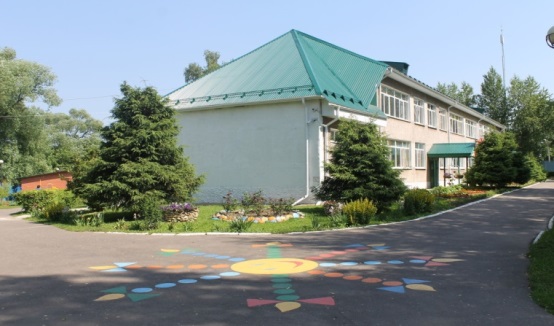 Заведующий: Купряшкина Марина АлександровнаАдрес: Московская область, г. Подольск, поселок МИС, д. 5а. Тел/факс: 8 (496) 761-37-31E-mail: mou-elochka@mail.ruСайт:  https://sad7podr.edumsko.ruМУНИЦИПАЛЬНОЕ БЮДЖЕТНОЕ ДОШКОЛЬНОЕ ОБРАЗОВАТЕЛЬНОЕ УЧРЕЖДЕНИЕ ЦЕНТР РАЗВИТИЯ РЕБЕНКА – ДЕТСКИЙ САД № 19 «ЗОЛУШКА»ГОРОДСКОЙ ОКРУГ ПОДОЛЬСКМУНИЦИПАЛЬНОЕ БЮДЖЕТНОЕ ДОШКОЛЬНОЕ ОБРАЗОВАТЕЛЬНОЕ УЧРЕЖДЕНИЕ ДЕТСКИЙ САД ОБЩЕРАЗВИВАЮЩЕГО ВИДА № 24 «РУСАЛОЧКА»ГОРОДСКОЙ ОКРУГ ПОДОЛЬСК МУНИЦИПАЛЬНОЕ БЮДЖЕТНОЕ ДОШКОЛЬНОЕ ОБРАЗОВАТЕЛЬНОЕ УЧРЕЖДЕНИЕ «ДЕТСКИЙ САД № 4 «СКАЗКА»ГОРОДСКОЙ ОКРУГ ПРОТВИНО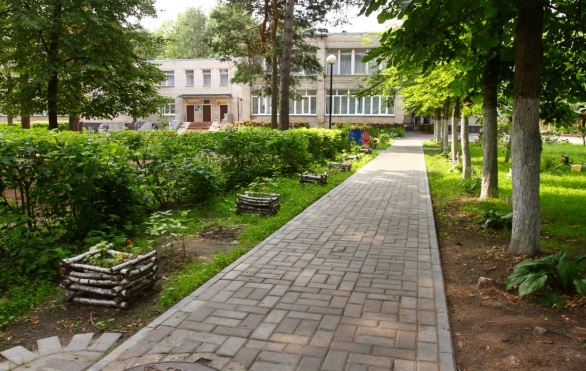 Заведующий: Мажуго Лариса ПетровнаАдрес: Московская область, г. Протвино,             Сосновый проезд, дом  4Тел./ факс: 8(496) 774-28-05E-mail: skazkaprotvino@yandex.ruСайт: http://4sad.ru/МУНИЦИПАЛЬНОЕ АВТОНОМНОЕ ДОШКОЛЬНОЕ ОБРАЗОВАТЕЛЬНОЕ УЧРЕЖДЕНИЕ  ДЕТСКИЙ САД № 30 «ЛАДУШКИ»ПУШКИНСКИЙ МУНИЦИПАЛЬНЫЙ РАЙОНМУНИЦИПАЛЬНОЕ ДОШКОЛЬНОЕ ОБРАЗОВАТЕЛЬНОЕ УЧРЕЖДЕНИЕ ДЕТСКИЙ САД КОМБИНИРОВАННОГОВИДА №18РАМЕНСКИЙ МУНИЦИПАЛЬНЫЙ РАЙОНМУНИЦИПАЛЬНОЕ АВТОНОМНОЕ ДОШКОЛЬНОЕ ОБРАЗОВАТЕЛЬНОЕ УЧРЕЖДЕНИЕ «ДЕТСКИЙ САД КОМБИНИРОВАННОГО ВИДА № 4 «ИВУШКА»ГОРОДСКОЙ ОКРУГ РЕУТОВМУНИЦИПАЛЬНОЕ АВТОНОМНОЕ ДОШКОЛЬНОЕ ОБРАЗОВАТЕЛЬНОЕ УЧРЕЖДЕНИЕ «ДЕТСКИЙ САД КОМБИНИРОВАННОГО ВИДА № 8 «ПЛАНЕТА ДЕТСТВА» ГОРОДСКОЙ ОКРУГ РЕУТОВМУНИЦИПАЛЬНОЕ БЮДЖЕТНОЕ ДОШКОЛЬНОЕ ОБРАЗОВАТЕЛЬНОЕ УЧРЕЖДЕНИЕ «ДЕТСКИЙ САД № 4 ОБЩЕРАЗВИВАЮЩЕГО ВИДА»ГОРОДСКОЙ ОКРУГ РУЗАМУНИЦИПАЛЬНОЕ БЮДЖЕТНОЕ ДОШКОЛЬНОЕ ОБРАЗОВАТЕЛЬНОЕ УЧРЕЖДЕНИЕ «ДЕТСКИЙ САД КОМБИНИРОВАННОГО ВИДА №13»СЕРГИЕВО - ПОСАДСКИЙ МУНИЦИПАЛЬНЫЙ РАЙОНМУНИЦИПАЛЬНОЕ ДОШКОЛЬНОЕ ОБРАЗОВАТЕЛЬНОЕ УЧРЕЖДЕНИЕ ЦЕНТР РАЗВИТИЯ РЕБЕНКА – ДЕТСКИЙ САД № 47 «РАДУГА» ГОРОДСКОЙ ОКРУГ СЕРПУХОВМУНИЦИПАЛЬНОЕ ДОШКОЛЬНОЕ ОБРАЗОВАТЕЛЬНОЕ УЧРЕЖДЕНИЕ «КУРИЛОВСКИЙ ДЕТСКИЙ САД КОМБИНИРОВАННОГО ВИДА «ЗВЁЗДОЧКА»СЕРПУХОВСКИЙ МУНИЦИПАЛЬНЫЙ РАЙОНМУНИЦИПАЛЬНОЕ АВТОНОМНОЕ ДОШКОЛЬНОЕ ОБРАЗОВАТЕЛЬНОЕ УЧРЕЖДЕНИЕ «ЦЕНТР РАЗВИТИЯ РЕБЁНКА – ДЕТСКИЙ САД № 20 «ДЮЙМОВОЧКА»ГОРОДСКОГО ОКРУГА СТУПИНО 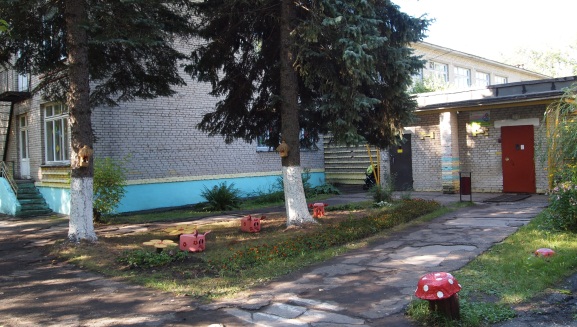 Заведующий: Смирнова Ирина ПавловнаАдрес: Московская область, г. Ступино,  ул. Калинина, владение 20Тел.: 8(496) 642-82-29E-mail: ds20str@yandex.ruСайт: http://madou-ds20stupino.ru/МУНИЦИПАЛЬНОЕ АВТОНОМНОЕ ДОШКОЛЬНОЕ ОБРАЗОВАТЕЛЬНОЕ УЧРЕЖДЕНИЕ «ЦЕНТР РАЗВИТИЯ РЕБЕНКА – ДЕТСКИЙ САД № 27 «РОСИНКА» ГОРОДСКОЙ ОКРУГ СТУПИНОМУНИЦИПАЛЬНОЕ ДОШКОЛЬНОЕ ОБРАЗОВАТЕЛЬНОЕ УЧРЕЖДЕНИЕ ДЕТСКИЙ САД КОМБИНИРОВАННОГО ВИДА № 12 «НЕПОСЕДЫ»ТАЛДОМСКИЙ МУНИЦИПАЛЬНЫЙ РАЙОНМУНИЦИПАЛЬНОЕ БЮДЖЕТНОЕ ДОШКОЛЬНОЕ ОБРАЗОВАТЕЛЬНОЕ УЧРЕЖДЕНИЕ ДЕТСКИЙ САД КОМБИНИРОВАННОГО ВИДА № 21 «ЗОЛУШКА»ГОРОДСКОЙ ОКРУГ ХИМКИМУНИЦИПАЛЬНОЕ БЮДЖЕТНОЕ ДОШКОЛЬНОЕ ОБРАЗОВАТЕЛЬНОЕ УЧРЕЖДЕНИЕ ДЕТСКИЙ САД № 12ГОРОДСКОЙ ОКРУГ ЧЕХОВ МУНИЦИПАЛЬНОЕ БЮДЖЕТНОЕ ДОШКОЛЬНОЕ ОБРАЗОВАТЕЛЬНОЕ УЧРЕЖДЕНИЕ «ДЕТСКИЙ САД № 21» ГОРОДСКОЙ ОКРУГ ШАТУРАЗаведующий: Кондратьева Ирина ВладимировнаАдрес: Московская область, г. Балашиха,  мкр. Новый свет, Московский бульвар, д. 9Тел./ факс: 8 (495) 523-55-90E-mail: mdou_37@mail.ruСайт: http://bal-ds37.edumsko.ru/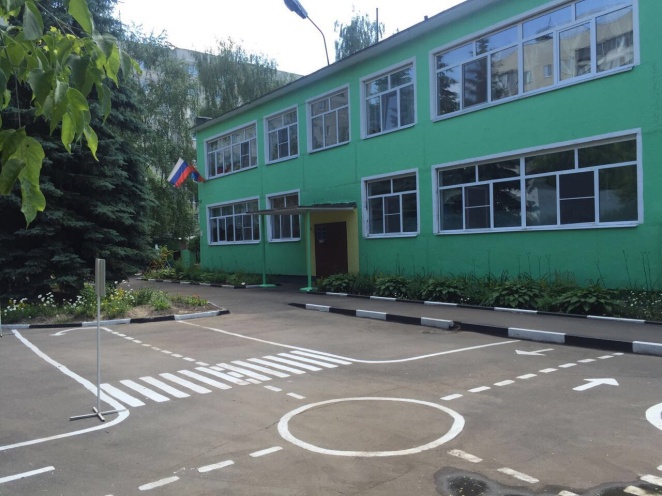 Заведующий: Сеник Елена ИвановнаАдрес: Московская область, г. Балашиха, ул. Ситникова, д. 1.Тел./ факс: 8 (498) 660 59 09E-mail: madoy-50@yandex.ruСайт: https://bal-ds50.edumsko.ru/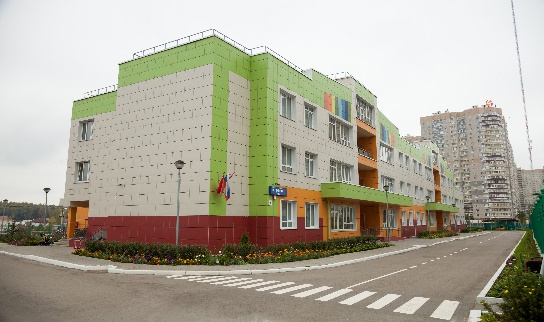 Заведующий: Воронова Анна АлександровнаАдрес: Московская область, г. Балашиха, ул. Быковского, д. 10АТел./ факс: 8-916-236-75-28E-mail: madou53@mail.ruСайт: https://bal-ds53.edumsko.ru/ 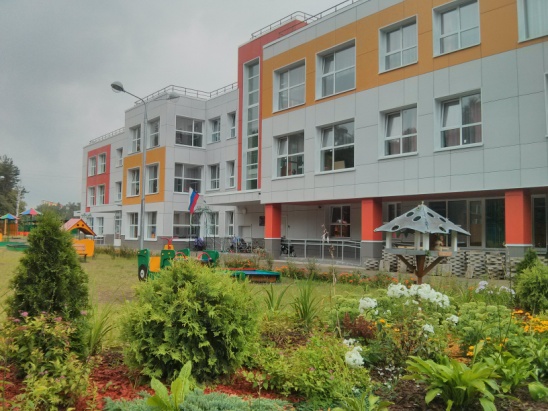 Заведующий: Зыскунова Елена НиколаевнаАдрес: Московская область, г. Бронницы, пер. Комсомольский, д.30Тел/ факс: 8 (496) 466-54-42E-mail:  bronsad7@yandex.ru Сайт: https://bronsad7.edumsko.ru/Заведующий: Бакулина Татьяна ФедоровнаАдрес: Московская область, поселок Власиха, ул. Заозерная. д.26Тел.: 8(498) 698-45-05 (06)E-mail: ds5zvezda@mail.ruСайт: https://ds5.edumsko.ru/	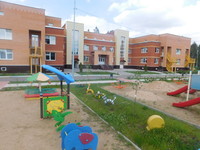 Заведующий: Курнявцева Оксана СергеевнаАдрес: Московская область, г. Воскресенск, ул. Быковского, 62-а Тел./ факс: 8 (496)  442-07-54E-mail: kgv68@mail.ruСайт: http://vos-ds18 ulybka.edumsko.ru/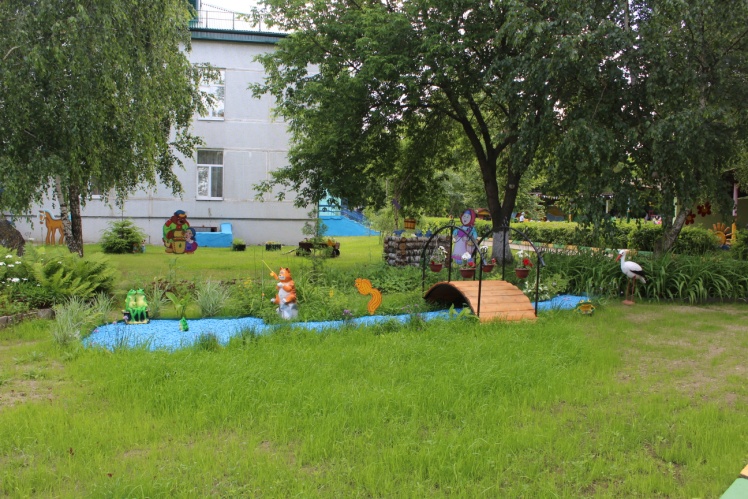 Заведующий: Болотова Татьяна ВладимировнаАдрес: Московская область, г.Домодедово, мкр. Белые Столбы, ул. Мечты, строен.5.Тел./факс: 8 (499) 951-39-73E-mail:  nezabudka.d.s@rambler.ruСайт: http://domoddou46.edumsko.ru/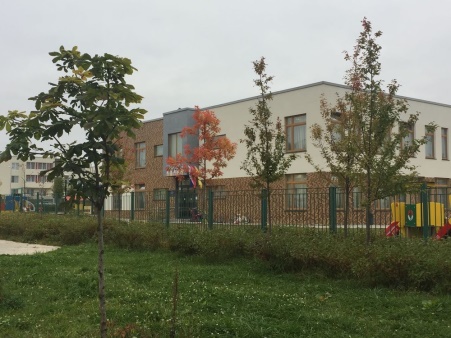 Заведующий: Богомолова Лариса Анатольевна Адрес: Московская область, г. Дубна, ул. Свободы, д. 3   Тел./ факс: 8(496) 219-61-37Е-mail: dubna.dou16@mail.ru Сайт: dou16.uni-dubna.ru Заведующий: Смирнова Елена НиколаевнаАдрес: Московская область, г. Дубна, ул. Энтузиастов, д.7Тел./ факс: 8(49621) 9-40-89E-mail: dubna.dou23@mail.ruСайт: http://dou23.uni-dubna.ru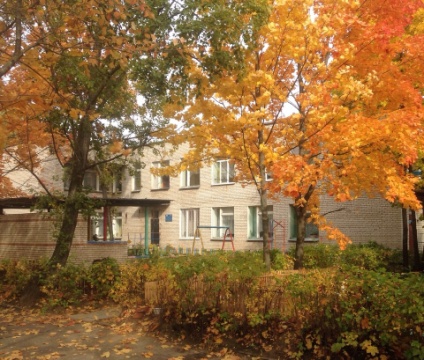 Заведующий: Царева Татьяна Николаевна Адрес: Московская область, село Савино, микрорайон Восточный, д. 20аТел./ факс: 8 (496) 402 87 26E-mail: det28sad@yandex.ruСайт: https://egords28.edumsko.ru/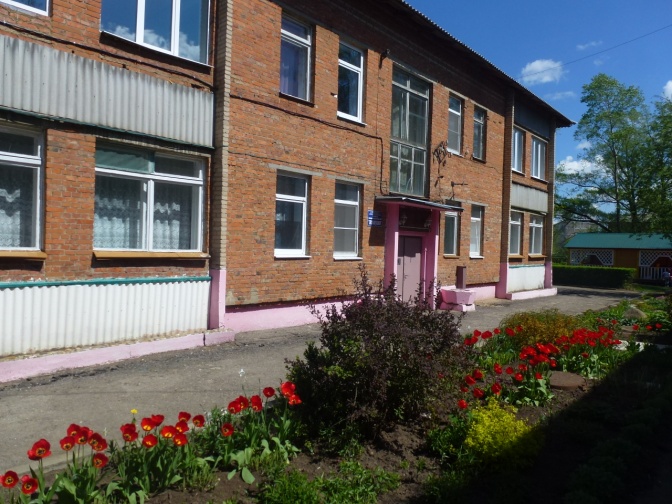 Заведующий: Филатова Оксана ВячеславнаАдрес: Московская область, поселок Зарайский, д. 48Тел./ факс: 8 (496) 666 41 74E-mail: Oksana-filatova-80@mail.ruСайт: http://madoyzern-19.ru/ 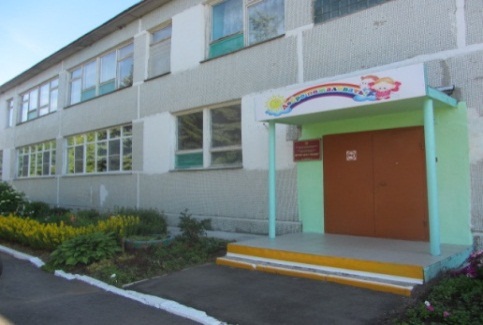 Заведующий: Дурягина  Ирина Александровна Адрес: Московская область, г. Ивантеевка, ул. Школьная, д.18Тел./ факс: 8 (496) 587-72-04, 8 (496) 587-72-05E-mail: dou_planeta11@mail.ruСайт: http://ivant-dou11.edumsko.ru/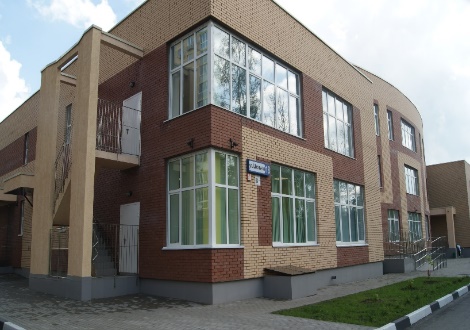 Заведующий: Кузнецова Анна АлексеевнаАдрес: Московская область, г. Клин, пр. Танеева, д.4Телефоны: 8(496) 242-24-55, 8 (968) 482-70-98E-mail: kiln-jem@yandex.ru Сайт: http://klin-jem.ru/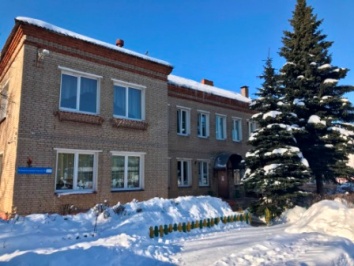 Заведующий: Калинникова Светлана НиколаевнаАдрес: Московская область,г. Коломна, ул. Дзержинского, д. 94А.Тел./ факс: 8 (496) 612-15-33E-mail: gnezdyshko50@mail.ruСайт: https://detsad50-kolomna.edumsko.ru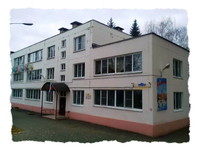 Заведующий: Агапова Нина НиколаевнаАдрес: Московская область, г. Коломна, бульвар 800- летия Коломны, д. 12АТел./ факс: 8 (496) 616-50-17E-mail: detsad15-kolomna@mail.ru Сайт: https://detsad15-kolomna.edumsko.ru  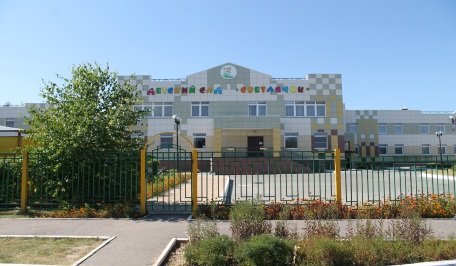 Заведующий: Пенькова Галина НиколаевнаАдрес: Московская область, г. Королёв,        ул. Лесная, д. 16Тел./ факс: 8(495) 511-59-12E-mail: mdou4-romashka@mail.ruСайт: https://ds4korolev.edumsko.ru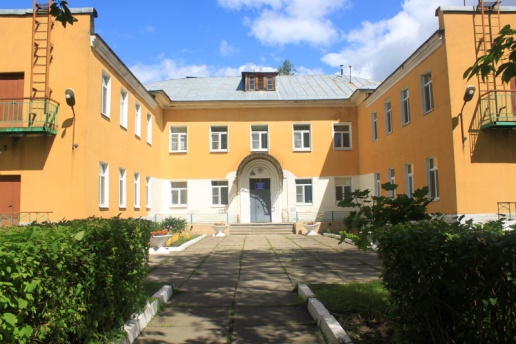 Заведующий: Тройно Юлия АрнольдовнаАдрес: Московская область, г. Королёв,       мкр. Первомайский, ул. Горького, д. 18Тел./ факс: (495) 502-80-06E-mail: adoy37@mail.ruСайт: www.adoy37.ru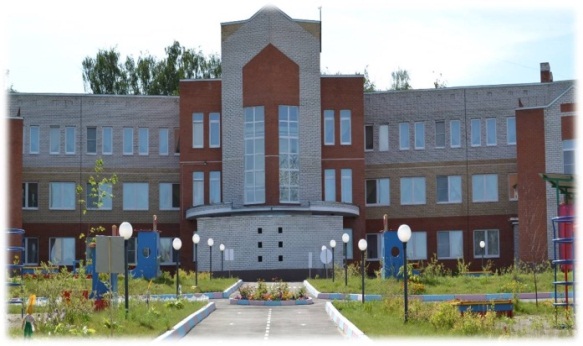 Заведующий: Широкова Светлана ИвановнаАдрес: Московская область, г. Королев, м-н Юбилейный, ул. Трофимова, д. 14 Тел./ факс: 8 (495) 519 96 75E-mail: detskiisadsolnishko.lavrinenko@yandex.ruСайт: детсад36-солнышко.рф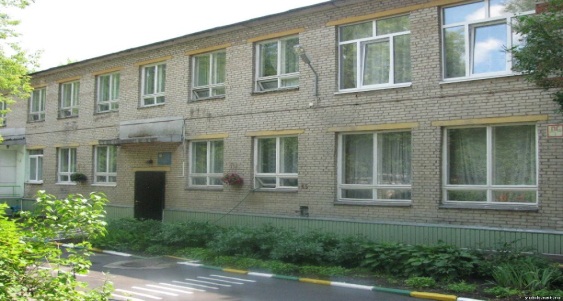 Заведующий: Дорошенко Елена НиколаевнаАдрес: Московская область, г. Котельники, микрорайон Ковровый, д. 34Тел./факс: 8 (495) 559-73-44, 8 (495) 559-14-22E-mail: svetbuhgalter@mail.ruСайт: https://svetlyachock-kotel.edumsko.ru/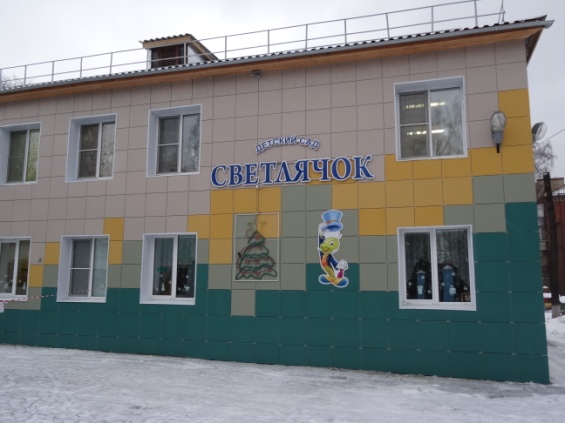 Заведующий: Субботина Ирина ВладимировнаАдрес: Московская область, г. Красноармейск, ул. Морозова, д. 15Тел./ факс: 8(496) 538-20-65E-mail: ds_berezka@mail.ruСайт: https://krasds1.edumsko.ru/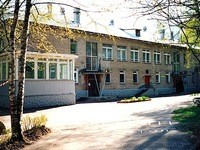 Заведующий: Ильинова Татьяна ВалентиновнаАдрес: Московская область, г. о. Красноармейск, ул. Морозова д. 13 аТел/ факс: 8(496) 538-28-48E-mail: ds_korablik@mail.ruСайт: https://krasds2.edumsko.ru/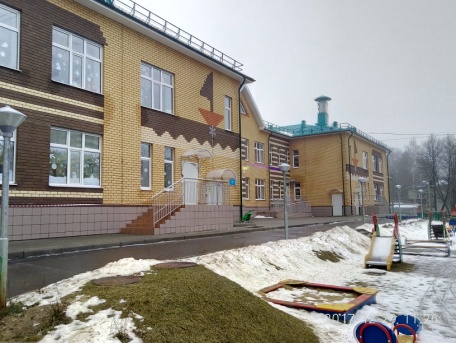  Заведующий: Шипулина Ирина НиколаевнаАдрес: 143405, Московская область, г. Красногорск, ул. Южный бульвар, д. 2А Тел./ факс: 8 (495) 561-06-95, 561-06-35E-mail: mbdou24kr@mail.ruСайт: http://mbdou24kr.edumsko.ru/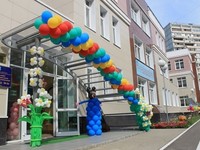 Заведующий: Бирвар Светлана ВладимировнаАдрес: Московская область, г.о. Краснознаменск, ул. Строителей, д.16Тел./ факс: 8(498) 676-36-00, 8(498) 676-36-01E-mail: duim9@yandex.ru Сайт: https://krasnoznamenskdou9.edumsko.ru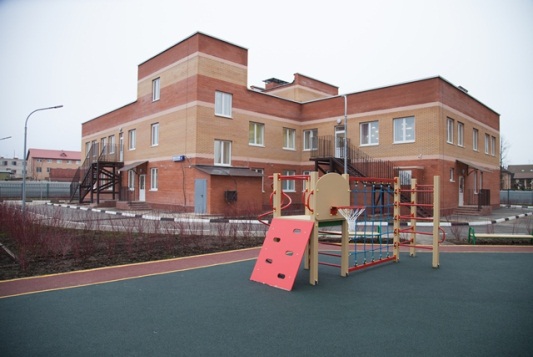 Заведующий: Абрамова Елена АлексеевнаАдрес: Московская область г. Лобня, Лобненский бульвар, дом 8Тел./ факс: 8 (498) 913-03-01E-mail: info@dou16antoshka.ruСайт: http://dou16antoshka.ru/ 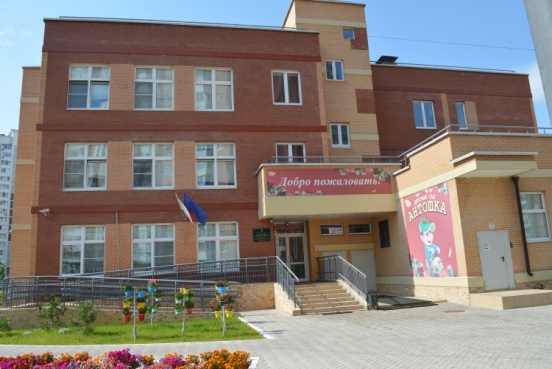 Заведующий: Анютина Алена ИгоревнаАдрес: Московская область, г.о. Лобня, ул. Текстильная, д.14аТел./факс: 8 (498) 705-73-16E-mail: anutinaa@bk.ruСайт: http://dou17vasilek.ru/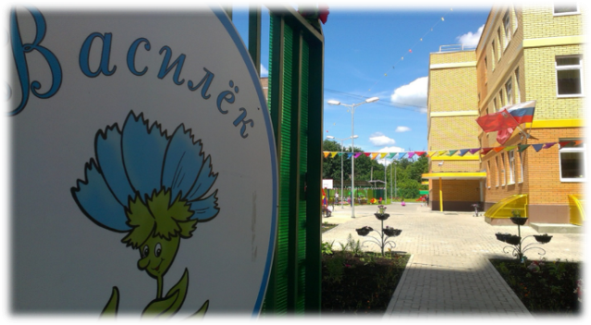 Заведующий: Крамина Оксана ВитальевнаАдрес: Московская область, г. Люберцы, ул. Преображенская, д. 11Тел./ факс: 8 (498) 505-94-94E-mail:  mbdou6@bk.ruСайт:  https://lubermbdou6.edumsko.ru/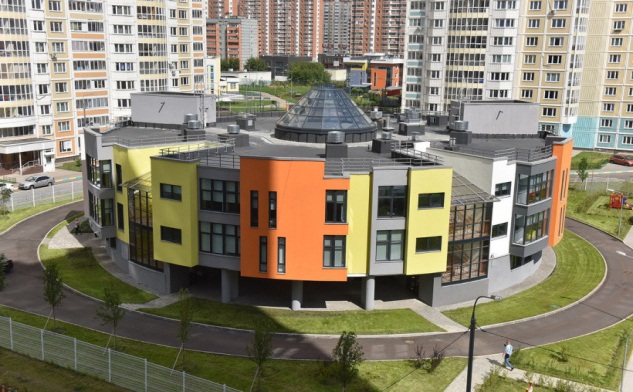 Заведующий: Прудникова Светлана БаятовнаАдрес: Московская область, Можайский район, д. Красный Балтиец,  д. 20АТел./ факс: 8(49638)54-744E-mail: mdou18p@mail.ruСайт: https://mrds18.edumsko.ru/home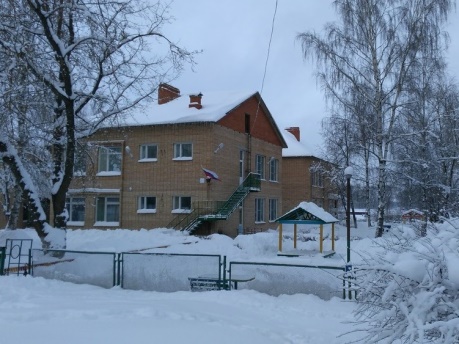 Заведующий: Надорожная Марина АнатольевнаАдрес: Московская область, г. Мытищи,ул. Троицкая, строение № 5 БТел./ факс: 8 (495) 581-72-61E-mail: dou_72@edu-mytyshi.ruСайт: http://mbdou72.edummr.ru/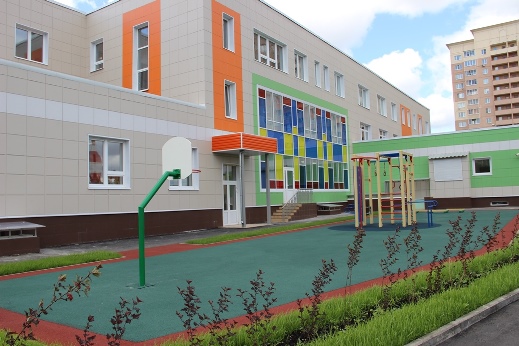 Заведующая: Устинова Любовь ЮрьевнаАдрес: Московская область, г. Ногинск, ул. 2-ая ЗаводскаяТел.: 8 (496) 511-85-88E-mail: 3_zvezdochka@mail.ruСайт: http://www.noginsk-ds3.caduk.ru/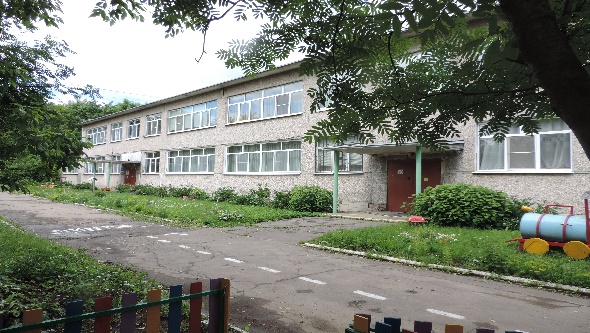 Заведующий: Соловьева Светлана Евгеньевна Адрес: Московская область, г.  Озёры, ул. Высокополянская, д.18Тел./факс: 8 (496) 702–16–22; 8 (496) 702–16–23E-mail: sadik9.solnishko@yandex.ruСайт: https://ozds9.edumsko.ru/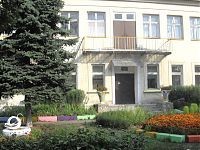 Заведующий: Пятнова Ирина АлександровнаАдрес: Московская область, г. Орехово-Зуево, ул. Пушкина, д. 2-аТел./ факс: 8(496) 424-25-74E-mail: mdou25oz@yandex.ruСайт: https://ozgdou25.edumsko.ru/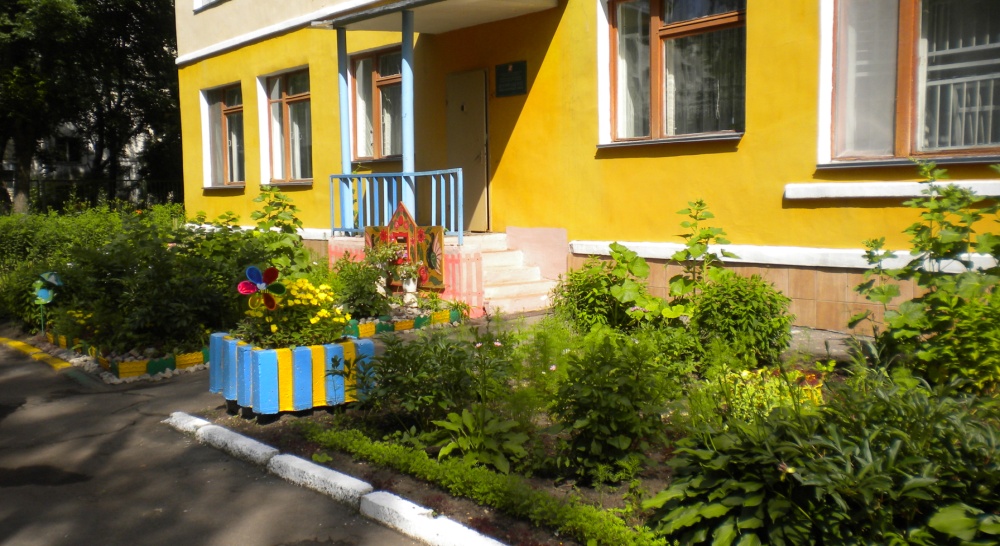 Заведующий: Кузьмина Елена ВладимировнаАдрес: Московская область, г. Павловский Посад, ул. Южная, д. 29Тел./ факс: 8(496 43)2- 31- 9E-mail: ds6p-posad@mail.ruСайт: http://ppds6.edumsko.ru/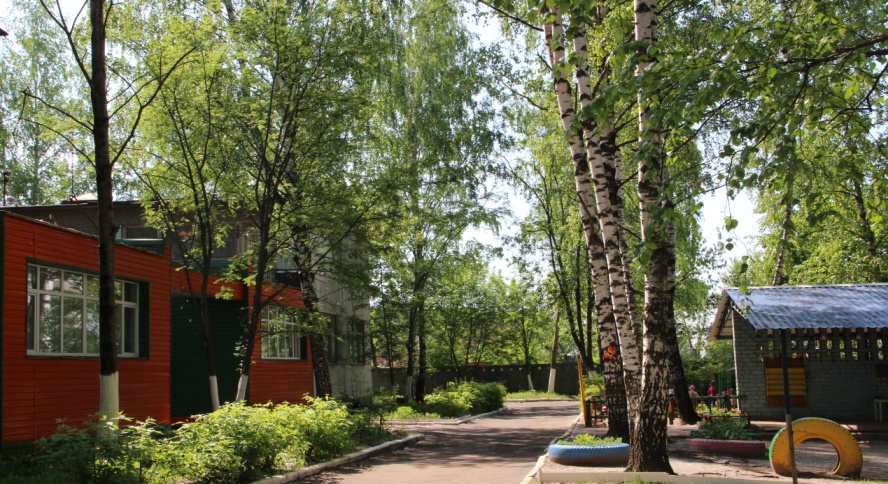 Заведующий: Борисова Светлана Владимировна Адрес: Московская область,  г. Подольск, микрорайон Климовск, ул. Революции, д. 8Тел./ факс: 8(496)761-63-61E-mail: zoluschcka2010@yandex.ruСайт: https://klimovskds19.edumsko.ru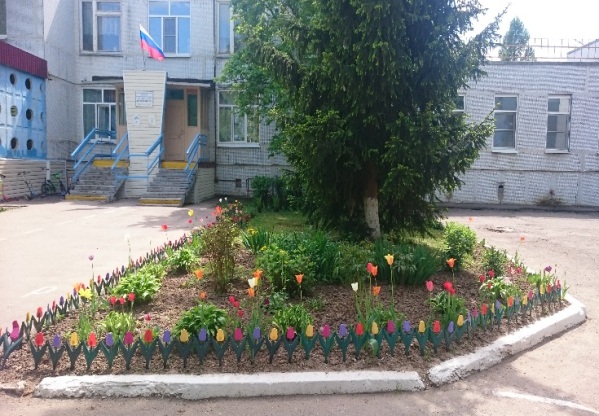 Заведующий: Буданова Ольга ДмитриевнаАдрес: Московская область, г. Подольск, ул. Юбилейная, д. 3АТел./ факс: 8(496) 66-36-22E-mail: rusalochka-pod@yandex.ruСайт: http://rusalochka-24.ru/index.php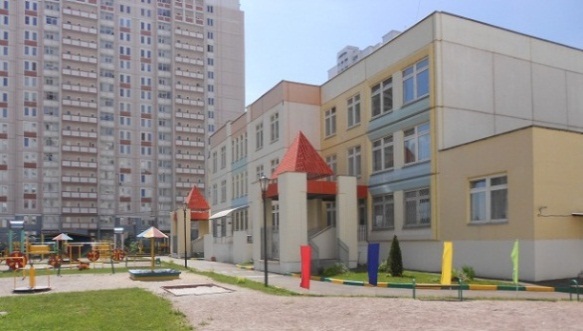 Заведующий: Тимофеева Любовь АнатольевнаАдрес: Московская область, Пушкинский район, п. Софрино, ул. Микрорайон, д. № 3Тел./ факс: 8 (496) 531-34-81E-mail: ladushki30@bk.ruСайт: https://push-ladushki30.edumsko.ru/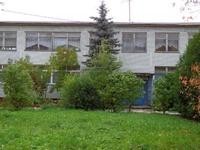 Заведующий: Ищенко Александра ВладимировнаАдрес: Московская область, Раменский р-он, д. Островцы, ул. Подмосковная, д.10.Тел./ факс: 8 (496) 469-85-47E-mail: ds18ostrov@mail.ruСайт: https://ramdou18.edumsko.ru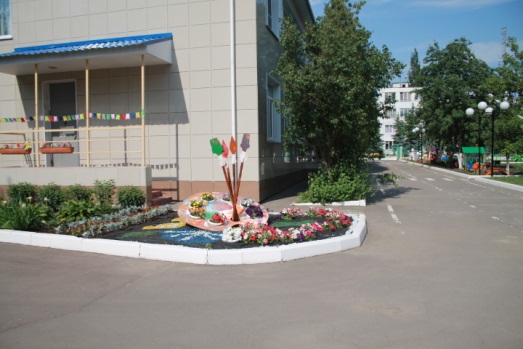 Заведующий: Терешина Наталья ИвановнаАдрес: Московская область, г. Реутов, ул. Котовского 10Тел./ факс: 8 (495) 791 09 28E-mail: ivushka420@mail.ru Сайт: https://ds4reut.edumsko.ru/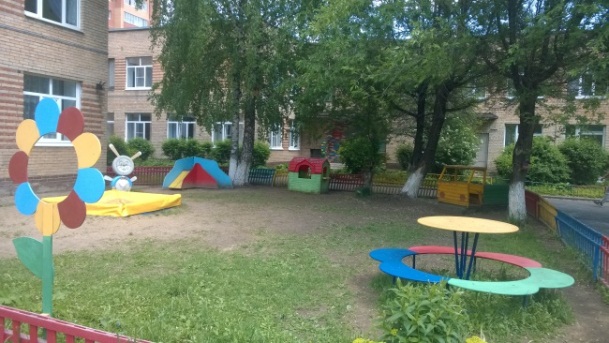 Заведующий: Коранкевич Елена НиколаевнаАдрес: Московская область, г.Реутов, ул. Октября, д. 40Тел./ факс: 8 (498) 661-48-16E-mail: madou8pd@mail.ru Сайт: https://www.madou8pd.net/ 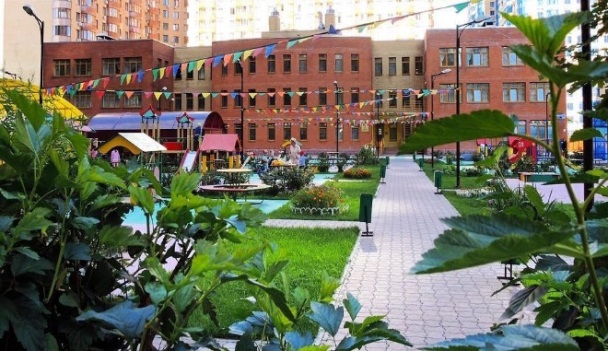 Заведующий: Осипова Светлана СергеевнаАдрес: Московская область, г.о. Руза, д. Нововолково, д. 16Тел./ факс: 8(49627)-65-623E-mail: super.detsad4@yandex.ruСайт: http://51-mbdou4.eduruza.ru/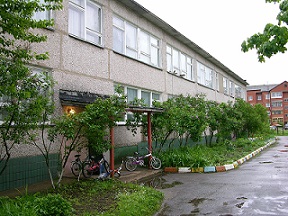 Заведующий: Пичугина Маргарита ИгоревнаАдрес: Московская область, Сергиево-Посадский район, г. Сергиев Посад, ул. Бабушкина, д. 20.Тел./ факс: 8 (496) 542-72-53; 8 (496) 542-72-54E-mail: detsadsp_13@mail.ruСайт: https://ds13sp.edumsko.ru/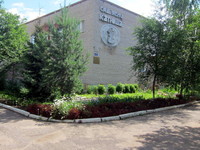 Заведующий: Дорохова Наталья МихайловнаАдрес: Московская область, г. Серпухов, ул. Октябрьская, д.23Тел./ факс: 8 (496) 772-54-12E-mail: dsraduga47@yandex.ruСайт: https://dsraduga47.ru/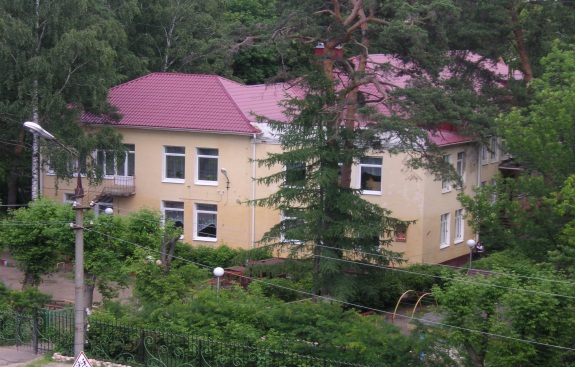 Заведующий: Васильева Наталья ВитальевнаАдрес: Московская область, Серпуховский район, г. Серпухов-15, ул. Королева, д.6а Тел./ факс: 8 (4843) 22-44-04.E-mail: zvyozdochka-doo@mail.ru Сайт: http://zvyozdochka-doo.ucoz.ru 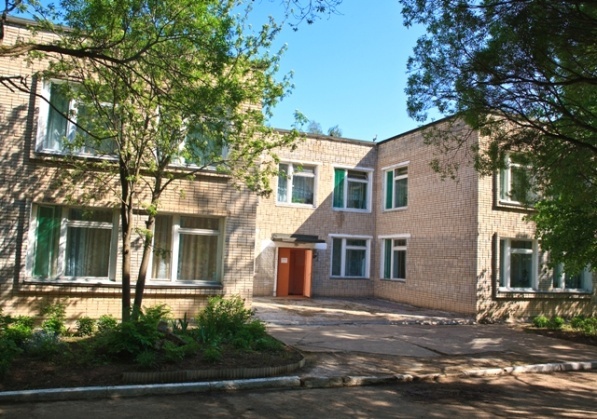 Заведующий: Апалькова Елена ЕвгеньевнаАдрес: Московская область, г. Ступино, ул.  Калинина, владение 36.Тел./ факс: 8 (496) 653-70-14  8 (496) 653-74-30E-mail: dsrosinka27@mail.ruСайт: http://dsrosinka27.ru/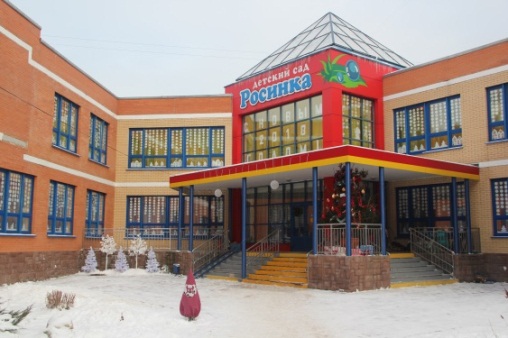 Заведующий: Стародубова Ирина НиколаевнаАдрес: Московская область, г. Талдом, микрорайон Юбилейный, д.50Тел/ факс: +7 (496) 204-10-17E-mail: mouds-taldom@mail.ruСайт: https://taldom-neposedy12.edumsko.ru/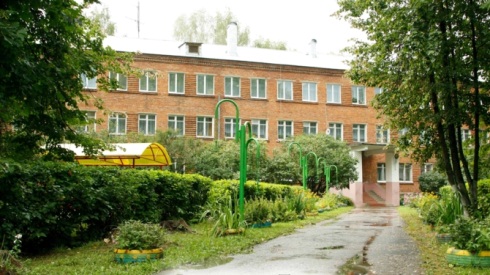 Заведующий: Герасименкова Ирина ВладимировнаАдрес: Московская область, г. Химки, Куркинское шоссе, д. 28аТел./ факс: 8 (495) 571-33-95E-mail: detsad.212011@yandex.ruСайт: https://ds21himki.edumsko.ru/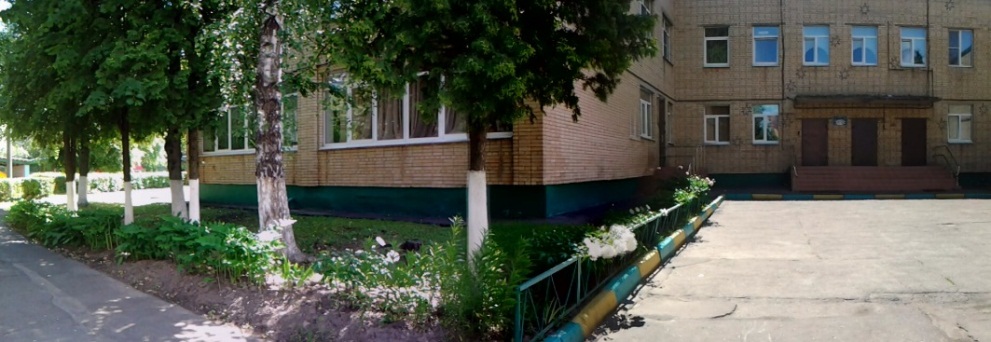 Заведующий: Вальчук Ольга ВитальевнаАдрес: Московская область, г. Чехов,            ул. Московская, 14аТел./ факс: 8(496) 726-08-01E-mail: chehov-det12@mail.ruСайт: https://ds12.edumsko.ru/ 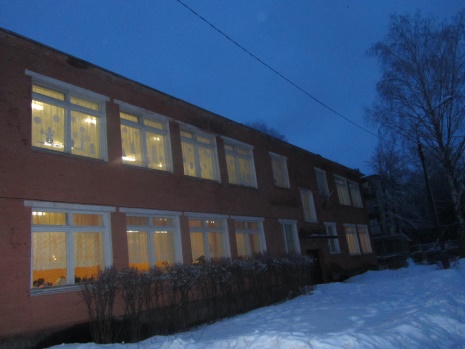 Заведующий: Растрыгина Ольга МихайловнаАдрес: Московская область, г. Шатура, проспект Ильича, д. 17/11Тел./факс: 8 (496) 452-17-73E-mail: mbdou21shatura@mail.ru Сайт: https://shat-dou21.edumsko.ru/ 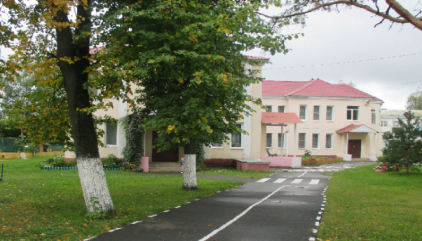 